Anlage 4 zur Hauptsatzung der Stadt Forst (Lausitz)Abdruck der Flagge der Stadt Forst (Lausitz) als Hissflagge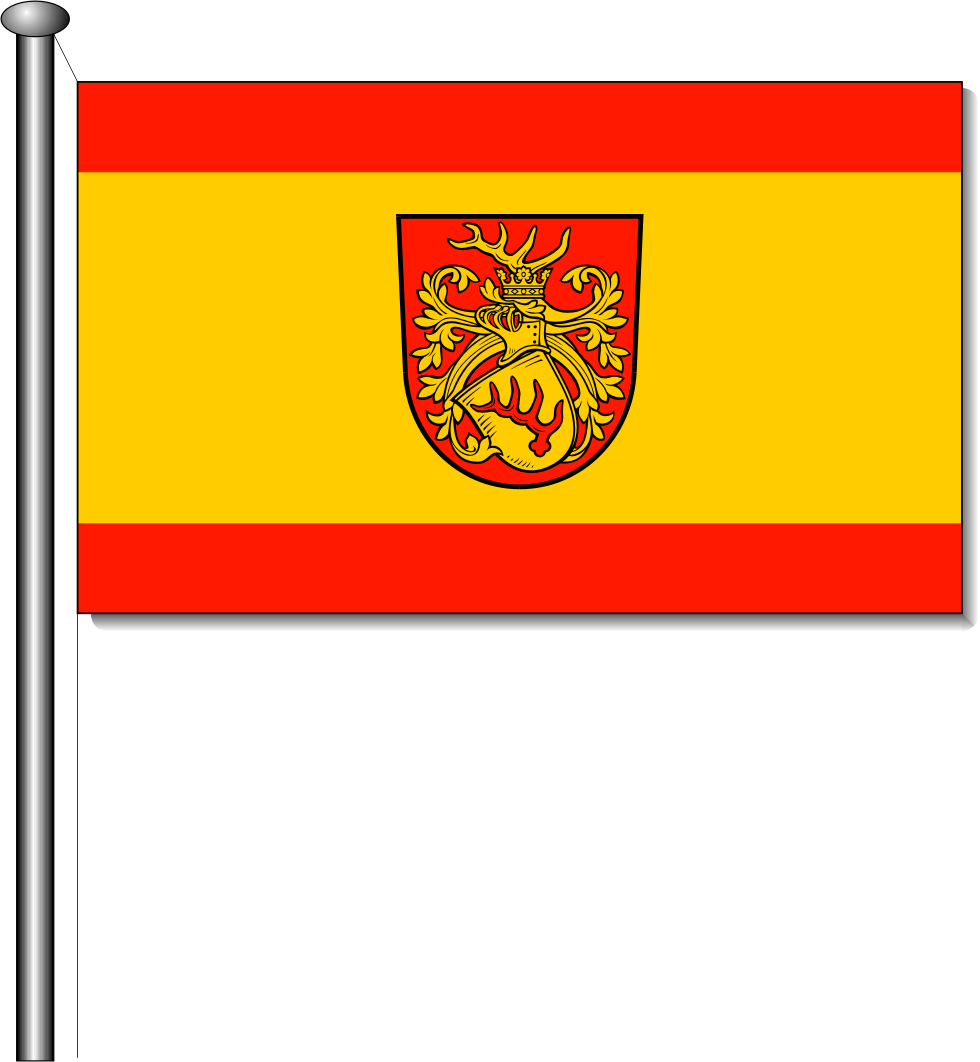 